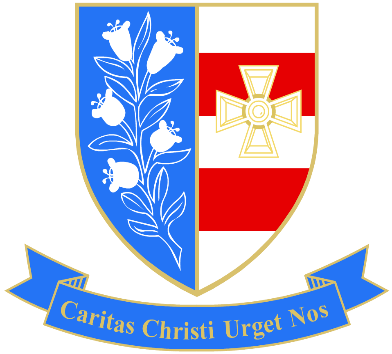 Hair and Beauty Scheduled ExamsDayStartAssessmentDuration (mins)RoomWeds24/04/2024 13:00UB200B4 - Provide Facial Skin Care Treatments, Paper 160D102Weds24/04/2024 14:00UB200N2 - Provide Manicure Services, Paper 160D102Weds24/04/2024 15:00UB200B5 - Enhance the Appearance of Eyebrows and Eyelashes60D102Tues30/04/2024  13.00UN2GH10 - Style and Finish Hair45D001Tues30/04/2024  13.45UN2GH11 - Set and Dress Hair30D001Tues30/04/2024  14.15UN2GH13 - Plait and Twist Hair30D001Weds01/05/2024 14:00UB200N2 - Provide Manicure Services, Paper 275D002Weds01/05/2024 15:00UB200N3 - Provide Pedicure Services, Paper 275D002Tues07/05/2024 13:00UN20GH9 - Change Hair Colour120D105Tues07/05/2024 15:00UN20GH8 - Shampoo, Condition and Treat the Hair and Scalp75D105Weds08/05/2024 13:00UB200B4 - Provide Facial Skin Care Treatments A&P, Paper 2105D002Weds15/05/2024 14:00UB200B6 - Carry Out Waxing Services, Paper 160D002Weds15/05/2024 15:00UB200B6 - Carry Out Waxing Services, Paper 260D002Weds22/05/2024 13:00UB200B8 - Provide Make-Up Services, Paper 160D002Weds22/05/2024 14:00UB200B8 - Provide Make-up Services, Paper 245D002